In the Name of Allah, the Most Compassionate, the Most MercifulClassification OfALMIZANTHE INTERPRETATION OF HOLY QURANBY:  Great Allameh Seyyed Mohammad Hossein Taba-Tabaii BOOK FIFTY FIVE HELL   Edited, Summarized, Classified, and Translated by:SEYYED MEHDI AMIN2016"Allameh" Ayatollah Seyyed Mohammad Hossein Taba-Tabaii & His Masterpiece: " ALMIZAN, THE INTERPRETATION OF HOLY QURAN"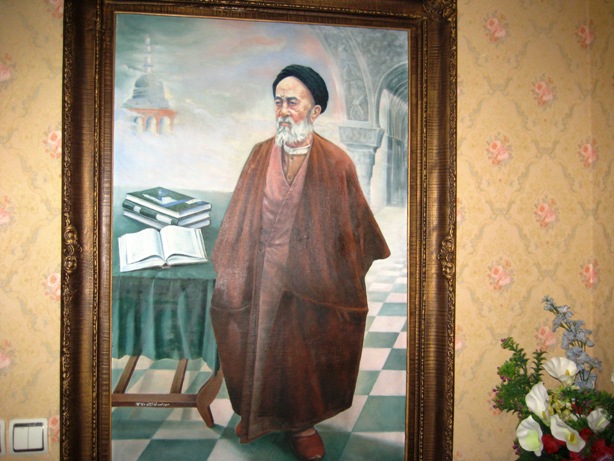 Image of Allameh                                                                                             ( Oil Painting. Work: Seyyed Mehdi Amin, 1991 )CONTENTS:BOOK FIFTY FIVE HELL)   Red Lines have been Translated! )  Part OneIntroducing the People of Hell and the TormentChapter One: Why and How They Fall in Hell?Hell, the Result and Object of Creation of Many Man and JinnHell, for Opposing the Prophet and Split in Islamic SocietyHell, for Tendency to Oppressors in Affair of Religion and Islamic SocietyEternal Hell for Disuniting in ReligionReason for People of the Book's Fall in HellHell, for Betrayal to God and PeopleEternal Punishment to Violate the Limits of GodDisbelief, Oppression, Worldly Deviance and Eternal Hell of JewsLeaders who Invited People to Fire!Will Everybody Enter the Fire?Internal Factor that Drops Human to Hell"Word of Your Lord fulfilled, Will Fill Hell with Jinns and Men altogether"Hypocrites at Deepest Part of InfernoInfidels in Surround of Hell in this WorldPerpetuity of the Doom of HellEternity and Perpetuity in HellSubjects of Eternal PunishmentHell, the Place of Devils and its Human FollowersHumiliation in Hell, Fate of those who Refrain from PrayerNoah's and Lot's Wives, and their Fall in HellPermanent Companions of Hell, and Groups Hopeful to Salvation!Permanent Hell, Punishment for Deliberate Murder of a BelieverPromises of Satan, Hell for those who were DeceivedEternal Hell for Opponents of God and His MessengerHurrying the Unbelievers to Torment, Hell is Surrounded them Will Stuff the Hell by Jinn and Mankind!Certitude of Hell's Torment on Majority of UnbelieversWho, themselves, Follow the Path to Hell !Chapter Two: Factors in World Create the Hellish Worldly Factors Leading Man to Hell !What did you do to Fall in Hell?Unbelievers Enjoying the Worldly Pleasures, will Lodge in Fire!Hell, a Return for the Hypocrites and IdolatersSubjects of the Eternal Fire of the HellGod Warns of Sins, and their Hellish TormentsHell, Punishment for those who are Deprived of Righteous DeedsThe Worst Creatures of God, and Hell for their PunishmentThe Entrants into HellDevils and Fellows of Devils in HellMajor Dwellers of HellEternal Hell, Punishment for Hypocrites and InfidelsHell, the Abode of Infidels and HypocritesHell, the Abode for Tarriers from JihadHell, the punishment for Atheism in Names of GodFateful and Ominous People Surrounded by FireBrief Enjoyment of Infidels' World, and their Hellish DestinationReception of the Disbelievers in HellDwellers of Hell: End of Enjoyment in DisbeliefSubjects of Hell and Great TormentChapter Three: The TormentWhat is the Torment?What is the most Severe Torment?Where is the Difference between God's Torment and Mercy?Delay in some Divine TormentsDouble Steps of the Torment for HypocritesOppressed People, Uncertainty in their Remission or RetributionTorment of the Resurrection, neither Discounted nor Delayed!Whose Torment Grows up?Torment of a Sterile Day with No TomorrowExtreme and Permanent Torment of the HereafterTorment of the Great DayOrdained Word of Final Judgment, Delays Worldly Torment to HereafterWhy is the Punishment of Offenders, Fire and Straying at  Resurrection?Punishment of Hereafter is Greater!Is the Torment of Resurrection Everlasting or Ends over?Imagination of Resurrection's Torment in the WorldFear of Unseen Torment of GodGod has No Hurry to Punish!Punishment for Disappointment with God's MercyPunishment for Transposition of Infidels' PerceptionForgetting the Day of Judgment and its ConsequencesWho will God Forget in the Hereafter?Painful Retribution, God's Reject to Look, Speech, or Purify the JewsMost Severe Retribution in Hereafter, for Disbelievers in Signs of GodSubjects to the Indispensable Torment of HellDoubling the TormentNearer Worldly Punishment, and Great Torment in the HereafterFulfilling the Word of Torment, the Inevitable FireDebasing Chastisement in the World, Greater Torment in HereafterDegrading Punishment in the World, Lasting Torment in HereafterRemorse on Seeing the Torment and Desiring to Return the WorldSevere Retribution Prepared for the Jewish FriendshipIgnoring the Remembrance of God, the Main Cause of TormentThe Greater TormentIntensity of Divine PunishmentTorment in Fire in Hereafter to Oppose God and His MessengerDamnation in World, Hereafter and the Great TormentFalse Imagination of Polytheists of their Respectability in HereafterPainful Torment for the Christian Polytheist ScholarsChapter Four: The Partners of PunishmentPartners of Punishment and their DisputationDisputes between the Obedient and the Obeyed in the HellDisputes among the Hellions about Salvation of BelieversDisputes of the Oppressed and Oppressors of Pharaoh's Folk in FireIs there not a Possibility to Get out of the Hell?Regret of Offenders and Deviants in HellRequest to Reduce Punishment through the Guards of HellDespair of Offenders from Release or Reduce of Eternal Torment of HellRequest of Tarriers from the Holder or Doorman of HellHouse of Dooms, Hellish Retribution for the Arrogant and their FollowersCompanions of North(Offenders) in HellPart TwoThe Natural Environment of Hell and its FireChapter One: The Natural Environment of Hell Seven Gates or Layers of HellExplanation of the Seven Gates of Hell in NarrativesType of Hell-Gates, Appropriate to the Type of DeedsLayers of Hell Segregated for Each GroupLowest Layer of Hell, Place to Heap up Hypocrites and Infidels"Saqar," a Terrible Layer of Hell with Nineteen GuardsWall-Fence of HellThe Base of Hell!Houses inside the Fire" Serat," the Path-Bridge, a Bridge Erected over the Hell!Depths of the Hell, and the Tortures inside the InfernoChapter Two: Hell's Warders and Keepers"Malik," the Angelic Warder or Guard of HellHell's Keeper and the Angelic WarderHell's WadersWarders: The Angels who Devise the Kinds of Torments in HellViolence of the Angels in Charge of Hellion TortureNineteen Agents of "Saqar," the most Fearsome Layer of HellNature of the Hell's Warders, and their Numbers as a TrialChapter Three: The Nature of the Hell's Fire What is the Nature of Hell's Fire?Firewood of Hell: Humans and RocksHuman and Rock, as the Igniter for Hell's FireJinns, the Firewood of HellFirewood of Hell, and Whining of the People of HellThe Properties and Savings as Fire Lava in hellOrphans' Money Eaters and their Fire EatingChapter Four :  HellfireHellfire at the First Visit of the People of HellEach Spark Like a Palace of FireThe Torment of Hell and the Torment of Blazing FireSa'iir (Blazing Fire)Fire of Sa'iir Prepared for the UnbelieversPenetrating Fire, Boiling Water, Smoke of ShadowChains and Burning FireThe Fire with No Death No Life!"Hotamah,"(the Crusher,) the Fire that Melts Hearts!Flaring Fire that Crushes the Body Organs"Hawia", the Abyss of the Blazing FireClothes of Fire for the People of Hell!The Iron WandsThe Fire with No ExitSurround of Hell FireReach of Fire to Faces and Foreheads of HellionsDevil Twins of Hellions, the Torment Worse than the Fire of HellNeither they Can Exit the Fire, nor one Accepts their ExcuseDragged by Face toward the Fire!"Shahiq"(Terrible Roar) Sound of the Breaths of FireA Fire that Blazes!The Blazes and Flames of HellExposing the Pharaohs to FireChapter Five: Food and Water in HellA Food from the Bottom of Hell (the "Zaqqum" Infernal Tree))!"Zaqqum" Infernal Tree, a Food for Sin-Lovings Fill the Stomach by "Zaqqum" Infernal Tree!A Stuffed Food and Painful TormentA Food of the Blood and Pus of Hellions"The Ghashiah": Drink of Burning Spring, Food of Thorny Plant"Hamim Water" a Wine of the Boiling DrinkTasting "Hamim Ghassaq", a Pusy, Boiling, Filthy, and Stinky DrinkChains in Necks, in Hot Water, and Fire of HellA Water Like a Overheated Copper Pouring the Boiling Water on Hellions' Head!Hell and "the Sadid (Festering Water)"Food of those who Eat the Forbidden FoodsFire-Eating of those who Illegally Possess the Orphans' MoneyThe Usurers in the Surround of SatanChapter Six: The Effect of Hell on the Human BodyUgly Burned FacesRefreshing the Skins for Persistent Burning and TormentBroiling the Faces of the Wicked by a Water like Molten CopperChanging and Grilling Faces in the FireChapter Seven:  First Encounter of HellWhen Hell Appears to Any Viewer !What the Sinful Wish on the Brink of FireUnveiling of Hell, and Status of the Sinful SelfA Brief Account of the Moments when Unbelievers Fall in HellWhen Hell is Shown to the Devious!Status of Losers Exposing to the FireThe Day, the Unbelievers Expose to FireObjection of Every Newcomer to HellTo whom the Hell is being Prepared?Questioning the Detainees on Way to HellDay of Judgment - and those who are Driven into Hell!Cast in Hell any Pagan, Spite, Charity Ban, Transgressor, Doubter!Those who Got their Book to their Left Hand!Presence of Hellions, with their Devils around the HellChapter Eight: Different Dealing with Criminals in HellHypocrites and Infidels in HellHypocrites, Male and Female, in Darkness and BlurThe Impure are Piled up in Hell!Those who Fall to Hell Face down!Three Groups that are Thrown into Hell Face down.How the Criminals are being Dragged into Fire Face down?Reversed Faces, Resurrected Deaf-Mute and BlindStatus of Hellions on the Day of "Ghashiye"(Overwhelming Calamity)Entry into Fire with the Worldly Form and Shape Failure to Fill the Hell, Surround of Divine Torment to all OffendersThrowing Thirsty Criminals into Hell Criminals Have no Life nor Death in HellA Description of the Hellions' Torture!Whoever Wants to go out of the Hell, they Bring him Back!Hellions, nor be Killed, neither Reduced the Torment !Revenge of the Deniers of Divine Religion and Retribution of the ResurrectionThe Talebearers'' Lips (from the Prophet's Observations on Ascension)Torture of those who Abandoned the Evening Prayer  Women who Hanged down by their BreastsThe Translation is to be continued !